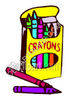 Gramercy Elementary School2015–2016 *1	school bag (no rolling school bags please)	*1	towel or small blanket for rest time*1	1-inch rest mat (no sleeping bags or cloth mats please)*1  extra set of school clothes (this does not have to be a uniform, must be a complete set- shirt, shorts, underwear and socks)*1  pair of headphones (no earbuds please)*1	pair of scissors (blunt tip) *1	box of large size crayons*1 	box of regular crayons (16 count)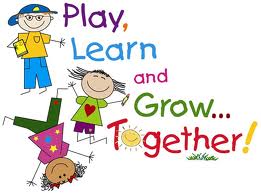 *1  8- or 10-pack of markers*1	bottle of glue*2	jumbo glue sticks		*1  1” binder*1	plastic folder 1   pack of pencils 1	refill bag of baby wipes 1 	container of disinfecting wipes  1	roll of paper towels 1	box of Kleenex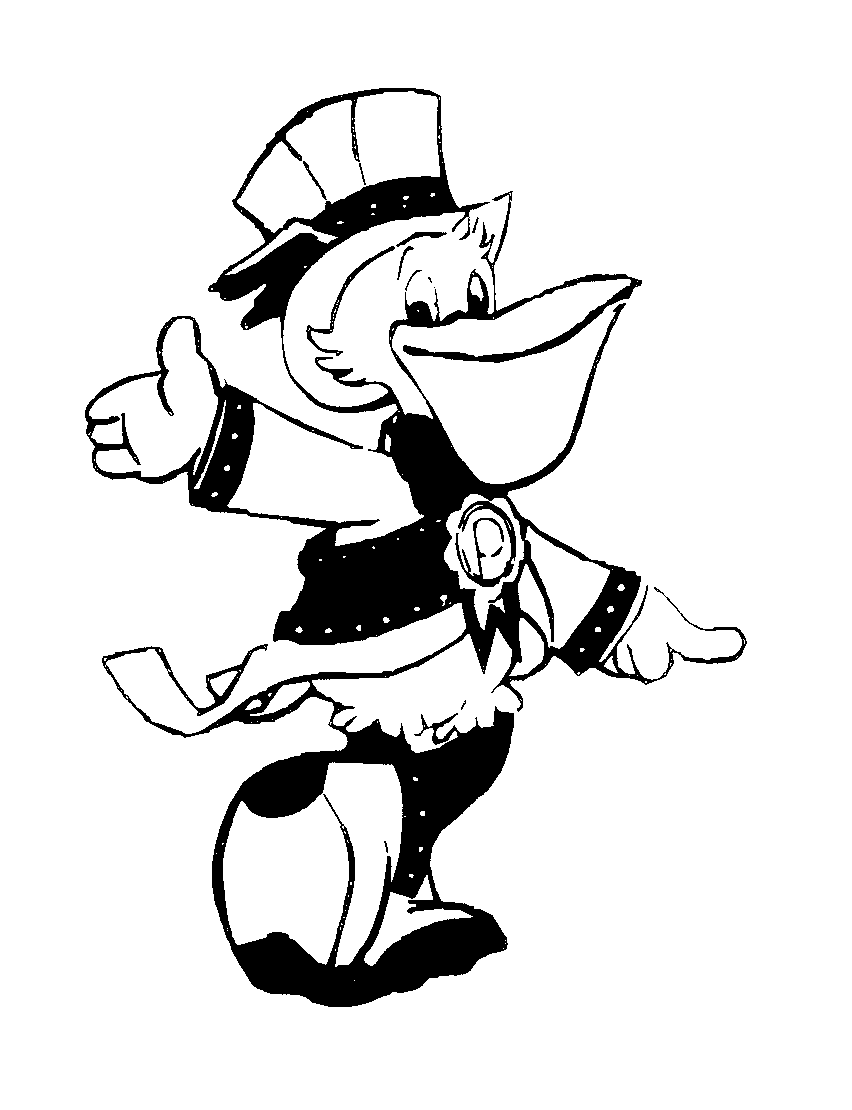  1   box of gallon size Ziploc bags (girls) 1 	box of quart size Ziploc bags (boys) 1   pack of construction paper  (no tablets please)* = Please write your child’s name on this/these item(s).  